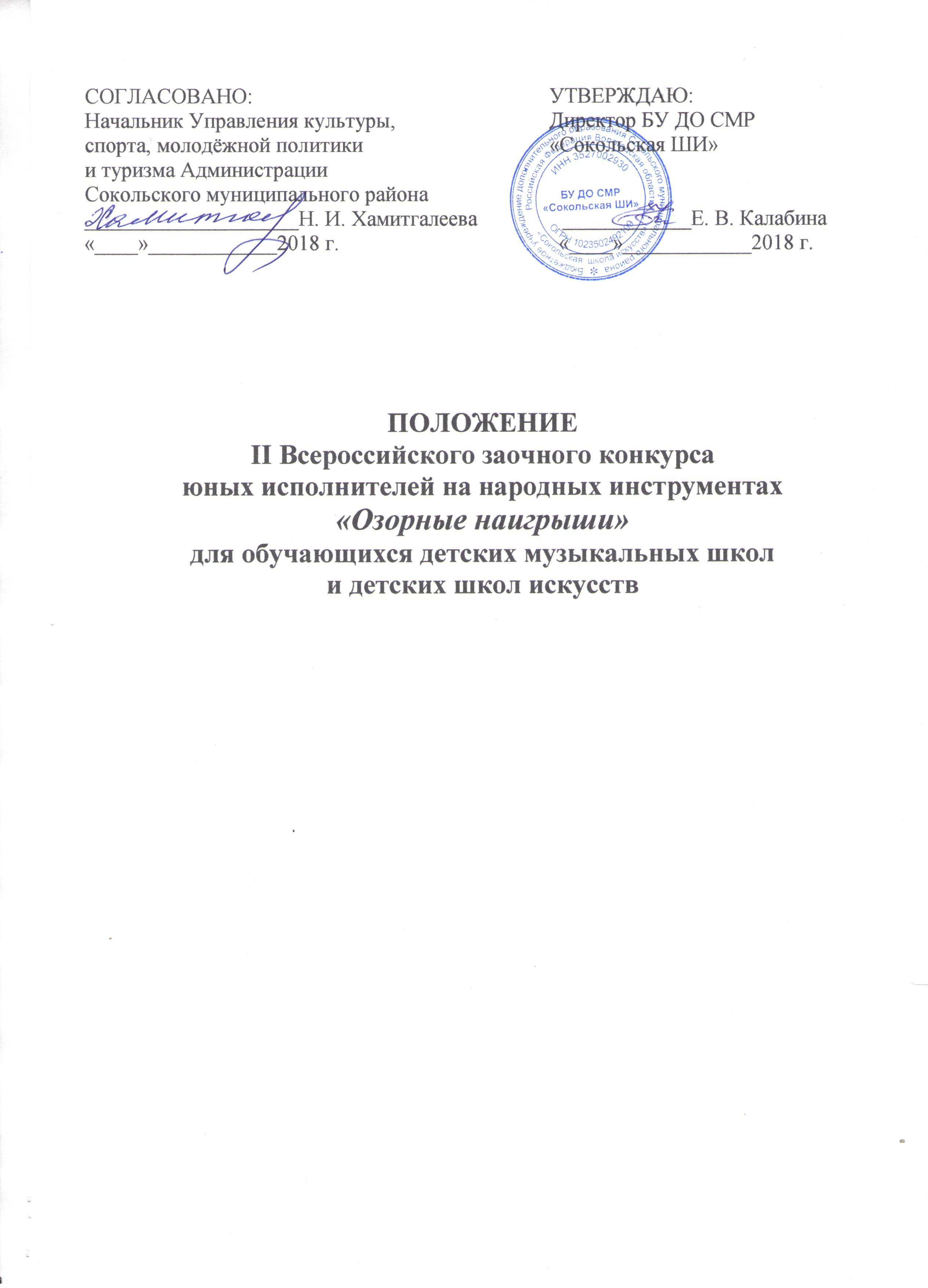 Учредители конкурсаУправление культуры, спорта, молодежной политики и туризма администрации Сокольского муниципального района Бюджетное учреждение дополнительного образования Сокольского муниципального района «Сокольская школа искусств»Организаторы конкурсаБюджетное учреждение дополнительного образования Сокольского муниципального района «Сокольская школа искусств»Цели и задачи конкурса:выявление и поддержка молодых талантливых исполнителей на народных инструментахпропаганда народной, классической и современной музыкиразвитие исполнительского мастерства юных музыкантовпопуляризация русских народных инструментовсохранение и приумножение традиций Российской музыкально-педагогической и исполнительской школ на народных инструментахпривлечение внимания широкой общественности, детей, родителей к музыкальному искусствуУсловия и участникив конкурсе могут принять участие обучающиеся ДМШ и ДШИ в возрасте от 6 до 17 лет включительно. Возраст участника определяется на 10 декабря 2018 годаконкурс проводится по номинациям:- домра,- балалайка,- баян,- гармонь,- аккордеон,- гитара.возрастные группы:- первая младшая группа – до 8 лет (включительно),- вторая младшая группа – 9 – 10 лет (включительно),- первая средняя группа – 11 – 12 лет (включительно),- вторая средняя группа – 13 – 14 лет (включительно),- старшая группа – 15 – 17 лет (включительно).программные требования включают в себя исполнение двух разнохарактерных произведений, соответствующих возрасту и классу обучающегосяконкурс проводится в дистанционной форме на основе рассмотрения членами жюри видеоматериалов, присланных конкурсантами в электронном видеСроки проведения конкурсаРегистрация участников конкурса проводится до 10 декабря 2018 года. Для регистрации необходимо выслать заявку на участие со ссылкой видеофайла выступления, размещенного на YouTube, скан-копию квитанции об оплате на e-mail: sokol-dshi@yandex.ru с указанием наименования конкурса «Озорные наигрыши» (образец заявки на участие в конкурсе см. Приложение 1).В заявке указывается:ФИ участника (полностью)возраст участника, возрастная группаноминация (музыкальный инструмент) класс (год) обучения название учреждения (полностью), адрес,  контактные телефоны, e-mailФИО преподавателяФИО концертмейстераисполняемая программассылка видеофайла выступления, размещенного на YouTubeФинансовые условияДля участия в конкурсе предусмотрен вступительный взнос в размере 600 рублей с участника (образец квитанции для оплаты организационного взноса см. Приложение 2)Требования к видеозаписиК участию в конкурсе допускаются видеофайлы, записанные неподвижным кадром. Во время исполнения программы должны быть отчётливо видны руки, инструмент и лицо исполнителя. Допускается любительский формат при соблюдении всех остальных условий конкурса. Видеофайлы размещаются на YouTube. Жюри конкурсаЖюри формируется из ведущих преподавателей БПОУ ВО «Вологодский областной колледж искусств».Жюри имеет право:присуждать не все места,делить одно место между несколькими участниками,присуждать специальные дипломы.Решение жюри окончательно и пересмотру не подлежит.Порядок определения победителей и участников конкурсаработа жюри проходит с 11.12 2018 г. по 28.12.2018 г. победители награждаются дипломами I, II, III степени с присвоением звания Лауреата и Диплом IV степени с присвоением звания Дипломанта конкурсавсем участникам конкурса вручаются грамоты за участие или специальные дипломы дипломы и грамоты рассылаются только в электронном видеоформление и рассылка наградных материалов осуществляется с 29.12.2018 г. по 29.01.2019 г.   результаты конкурса размещаются на сайте http://shi-sokol.vlg.muzkult.ru/Контактная информация162130, РФ, Вологодская обл., г. Сокол, ул. Советская, д. 30
Адрес электронной почты: sokol-dshi@yandex.ruСайт: http://shi-sokol.vlg.muzkult.ru/
Телефон/факс: 8(81733) 2 - 20 – 08       Инструкция по размещению видеозаписи на сайте www .youtube. com 1. Создайте аккаунт на YouTube. Для этого нужно открыть в браузере страницу http:// www. youtube. com и щелкнуть по кнопке «Создать аккаунт». 2. Заполните регистрационную форму: придумайте и введите имя пользователя, укажите страну, дату рождения, пол и подтвердите свое согласие с Условиями использования YouTube, Условиями предоставления услуг Google и политикой конфиденциальности нажатием на кнопку «Принимаю». 3. После заполнения регистрационной формы на, введенный вами дополнительный e-mail адрес, придет письмо с ссылкой, подтверждающей вашу регистрацию. Вам необходимо перейти по этой ссылке и ваш аккаунт создан!4. Чтобы разместить свою видеозапись на YouTube, вам необходимо нажать на ссылку «Добавить видео», которая расположена в правой верхней части страницы. На открывшейся странице щелкните по ссылке «Добавить видео». В открывшемся окне проводника выберите на одном из дисков своего компьютера видеофайл для размещения на YouTube. Файл, который предполагается разместить, должен быть не длиннее 15 минут и не превышать 2 Гб по размеру. Щелкните по кнопке «Открыть». 5. Дождитесь окончания загрузки видео. Укажите название видео, добавьте описание и ключевые слова. Нажмите на кнопку «Сохранить изменения». После окончания постобработки видео будет размещено на YouTube и доступно для просмотра.Приложение 1Заявка на участие  в II Всероссийском заочном конкурсеюных исполнителей на народных инструментах«Озорные наигрыши» К заявке прилагается копия свидетельства о рождении или паспорта участника, а также согласие на обработку персональных данных.Приложение 2Образец квитанцииПисьменное согласие на обработку персональных данныхнесовершеннолетнего участника конкурсакак родитель/законный представитель своего несовершеннолетнего ребёнка,даю согласие на обработку его персональных данных БУ ДО СМР «Сокольская школа искусств»:фамилия, имя, отчество; дата и место рождения; образование;место регистрации и место фактического проживания;данные паспорта;результаты участия в конкурсе;фотоматериалы с мероприятий конкурса.	Вышеуказанные персональные данные представлены с целью использования в работе по организации, подготовке и проведению конкурсов БУ ДО СМР «Сокольская школа искусств»	С вышеуказанными персональными данными могут быть совершены следующие действия: сбор, систематизация, накопление, автоматизированная обработка, хранение, уточнение (обновление, изменение), использование, а также размещение на официальных сайтах учредителей и организаторов конкурса персональных данных, указанных в данном Положении.Я согласен/согласна, что обработка персональных данных может осуществляться как с использованием автоматизированных средств, так и без таковых.Обработка персональных данных осуществляется в соответствии с нормами Федерального закона  №152-ФЗ «О персональных данных» от 27.07.2006 г.Данное согласие действует с момента подачи заявки на участие в конкурсе. 		Основание для законного представительства интересов несовершеннолетнего: свидетельство о рождении или паспорт.                                                                  _________________/ _______________                                                                                           (подпись)                       (расшифровка)«____» ___________ 201___годаФИ участника (полностью)Возраст участника, возрастная группаНоминация(музыкальный инструмент)Класс (год) обученияНазвание учреждения (полностью), адрес, контактные телефоны, e-mail ФИО преподавателяФИО концертмейстераИсполняемая программаСсылка видеофайла выступления, размещенного на YouTubeУФК по Вологодской области (ФЭУ СМР /БУ ДО СМР «Сокольская  ШИ»)Отделение  Банка  России  по  Вологодской  обл., г. Вологдар/сч 40701810400091000190,  БИК  041909001,  л.с.156.20.001.1ИНН  3527002930, КПП 352701001, Код дохода 15600000000000000180тип средств 02.03.00, ОКТМО 19638101КВИТАНЦИЯУФК по Вологодской области (ФЭУ СМР /БУ ДО СМР «Сокольская  ШИ»)Отделение  Банка  России  по  Вологодской  обл., г. Вологдар/сч 40701810400091000190,  БИК  041909001,  л.с.156.20.001.1ИНН  3527002930, КПП 352701001, Код дохода 15600000000000000180тип средств 02.03.00, ОКТМО 19638101КВИТАНЦИЯУФК по Вологодской области (ФЭУ СМР /БУ ДО СМР «Сокольская  ШИ»)Отделение  Банка  России  по  Вологодской  обл., г. Вологдар/сч 40701810400091000190,  БИК  041909001,  л.с.156.20.001.1ИНН  3527002930, КПП 352701001, Код дохода 15600000000000000180тип средств 02.03.00, ОКТМО 19638101КВИТАНЦИЯУФК по Вологодской области (ФЭУ СМР /БУ ДО СМР «Сокольская  ШИ»)Отделение  Банка  России  по  Вологодской  обл., г. Вологдар/сч 40701810400091000190,  БИК  041909001,  л.с.156.20.001.1ИНН  3527002930, КПП 352701001, Код дохода 15600000000000000180тип средств 02.03.00, ОКТМО 19638101КВИТАНЦИЯУФК по Вологодской области (ФЭУ СМР /БУ ДО СМР «Сокольская  ШИ»)Отделение  Банка  России  по  Вологодской  обл., г. Вологдар/сч 40701810400091000190,  БИК  041909001,  л.с.156.20.001.1ИНН  3527002930, КПП 352701001, Код дохода 15600000000000000180тип средств 02.03.00, ОКТМО 19638101КВИТАНЦИЯФамилия, Имя участникаКлассОтделениеНаименование конкурсаСумма платежаКассир (контролёр)Кассир (контролёр)Кассир (контролёр)Кассир (контролёр)Кассир (контролёр)УФК по Вологодской области (ФЭУ СМР /БУ ДО СМР «Сокольская  ШИ»)Отделение  Банка  России  по  Вологодской  обл., г. Вологдар/сч 40701810400091000190,  БИК  041909001,  л.с.156.20.001.1ИНН  3527002930, КПП 352701001, Код дохода 15600000000000000180тип средств 02.03.00, ОКТМО 19638101КВИТАНЦИЯУФК по Вологодской области (ФЭУ СМР /БУ ДО СМР «Сокольская  ШИ»)Отделение  Банка  России  по  Вологодской  обл., г. Вологдар/сч 40701810400091000190,  БИК  041909001,  л.с.156.20.001.1ИНН  3527002930, КПП 352701001, Код дохода 15600000000000000180тип средств 02.03.00, ОКТМО 19638101КВИТАНЦИЯУФК по Вологодской области (ФЭУ СМР /БУ ДО СМР «Сокольская  ШИ»)Отделение  Банка  России  по  Вологодской  обл., г. Вологдар/сч 40701810400091000190,  БИК  041909001,  л.с.156.20.001.1ИНН  3527002930, КПП 352701001, Код дохода 15600000000000000180тип средств 02.03.00, ОКТМО 19638101КВИТАНЦИЯУФК по Вологодской области (ФЭУ СМР /БУ ДО СМР «Сокольская  ШИ»)Отделение  Банка  России  по  Вологодской  обл., г. Вологдар/сч 40701810400091000190,  БИК  041909001,  л.с.156.20.001.1ИНН  3527002930, КПП 352701001, Код дохода 15600000000000000180тип средств 02.03.00, ОКТМО 19638101КВИТАНЦИЯУФК по Вологодской области (ФЭУ СМР /БУ ДО СМР «Сокольская  ШИ»)Отделение  Банка  России  по  Вологодской  обл., г. Вологдар/сч 40701810400091000190,  БИК  041909001,  л.с.156.20.001.1ИНН  3527002930, КПП 352701001, Код дохода 15600000000000000180тип средств 02.03.00, ОКТМО 19638101КВИТАНЦИЯФамилия, Имя участникаКлассОтделениеНаименование конкурсаСумма платежаКассир (контролёр)Кассир (контролёр)Кассир (контролёр)Кассир (контролёр)Кассир (контролёр)Я,  